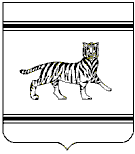 Муниципальное образование «Бабстовское сельское поселение»Ленинского муниципального районаЕврейской автономной области
АДМИНИСТРАЦИЯ СЕЛЬСКОГО ПОСЕЛЕНИЯ29.08.2016										        № 118с. БабстовоОб утверждении перечня информации о деятельности администрации муниципального образования «Бабстовское сельское поселение», размещаемой в информационно-телекоммуникационной сети ИнтернетВ соответствии с Федеральным законом от 09.02.2009 N 8-ФЗ "Об обеспечении доступа к информации о деятельности государственных органов и органов местного самоуправления", Уставом муниципального образования «Бабстовское сельское поселение» Ленинского муниципального района Еврейской автономной области, администрация сельского поселенияПОСТАНОВЛЯЕТ:1. Утвердить прилагаемый перечень информации о деятельности администрации муниципального образования «Бабстовское сельское поселение», размещаемой в информационно-телекоммуникационной сети Интернет.2. Контроль по исполнению настоящего постановления возложить на заместителя главы администрации Ю.Н. Кочергина.3. Опубликовать настоящее постановление в «Информационном бюллетене» Бабстовского сельского поселения.4. Настоящее постановление вступает в силу после дня его официального опубликования.Глава администрациисельского поселения                                                                               В.В. ФарафонтовУТВЕРЖДЕНпостановлением администрациисельского поселенияот 29.08.2016  № 118Перечень информации о деятельности администрации муниципального образования «Бабстовское сельское поселение», размещаемой в информационно-телекоммуникационной сети Интернет№п/пКатегория информацииКатегория информацииПериодичность размещенияСрокиобновления1. Общая информация об администрации муниципального образования «Бабстовское сельское поселение»1. Общая информация об администрации муниципального образования «Бабстовское сельское поселение»1. Общая информация об администрации муниципального образования «Бабстовское сельское поселение»1. Общая информация об администрации муниципального образования «Бабстовское сельское поселение»1. Общая информация об администрации муниципального образования «Бабстовское сельское поселение»1.1.Устав администрации муниципального образования «Бабстовское сельское поселение», почтовый адрес, адрес электронной почты, номера телефоновПоддерживается в актуальном состоянииПоддерживается в актуальном состоянииПо меренеобходимости1.2Структура администрации муниципального образованияПоддерживается в актуальном состоянииПоддерживается в актуальном состоянииПо меренеобходимости1.3.Сведения о полномочиях администрации муниципального образования «Бабстовское сельское поселение», задачах и функциях структурных подразделений администрации, а также перечень законов, определяющих эти полномочия, задачи, функции.Поддерживается в актуальном состоянииПоддерживается в актуальном состоянииПо мере необходимости1.4.Сведения о главе администрацииПоддерживается в актуальном состоянииПоддерживается в актуальном состоянииПо мере необходимости1.5.Перечень информационных системПоддерживается в актуальном состоянииПоддерживается в актуальном состоянииПо мере необходимости1.6.Сведения о средствах массовой информации, учрежденной администрации муниципального образования «Бабстовское сельское поселение»Поддерживается в актуальном состоянииПоддерживается в актуальном состоянии1 раз в полугодие1.7.Сведения о руководителях, специалистах, депутатах Собрания депутатов муниципального образованияПоддерживается в актуальном состоянииПоддерживается в актуальном состоянии По мере необходимости1.8.Бюджет сельского поселенияПоддерживается в актуальном состоянииПоддерживается в актуальном состоянииПо мере необходимости2. Информация о нормотворческой деятельности администрации муниципального образования «Бабстовское сельское поселение»2. Информация о нормотворческой деятельности администрации муниципального образования «Бабстовское сельское поселение»2. Информация о нормотворческой деятельности администрации муниципального образования «Бабстовское сельское поселение»2. Информация о нормотворческой деятельности администрации муниципального образования «Бабстовское сельское поселение»2. Информация о нормотворческой деятельности администрации муниципального образования «Бабстовское сельское поселение»2.1.Нормативные правовые акты, принимаемые администрации муниципального образования «Бабстовское сельское поселение», Собранием депутатов Бабстовского сельского поселенияНормативные правовые акты, принимаемые администрации муниципального образования «Бабстовское сельское поселение», Собранием депутатов Бабстовского сельского поселенияПоддерживается в актуальном состоянииПо мере изменения2.2.Тексты проектов муниципальных правовых актовТексты проектов муниципальных правовых актовВ течение 5 рабочих дней со дня направления проекта на рассмотрение По мере необходимости2.3.Информация о закупках товаров, работ, услуг для обеспечения муниципальных нужд в соответствии с законодательством Российской Федерации о контрактной системе в сфере закупок товаров, работ, услуг для обеспечения государственных и муниципальных нуждИнформация о закупках товаров, работ, услуг для обеспечения муниципальных нужд в соответствии с законодательством Российской Федерации о контрактной системе в сфере закупок товаров, работ, услуг для обеспечения государственных и муниципальных нуждПоддерживается в актуальном состоянииПо мере изменения2.4.Муниципальные услуги (функций):-проекты административных регламентов- стандарт предоставления муниципальных услуг- административные регламенты предоставления муниципальных услугМуниципальные услуги (функций):-проекты административных регламентов- стандарт предоставления муниципальных услуг- административные регламенты предоставления муниципальных услугПоддерживается в актуальном состоянииПо мере изменения2.5.Формы обращений, заявлений и иных документов, принимаемых администрации муниципального образования «Бабстовское сельское поселение» к рассмотрению в соответствии с законами и иными нормативными правовыми актамиФормы обращений, заявлений и иных документов, принимаемых администрации муниципального образования «Бабстовское сельское поселение» к рассмотрению в соответствии с законами и иными нормативными правовыми актамиПоддерживается в актуальном состоянииПо мере изменения2.6.Порядок обжалования нормативных правовых актов и иных решений, принятых администрации муниципального образования «Бабстовское сельское поселение»Порядок обжалования нормативных правовых актов и иных решений, принятых администрации муниципального образования «Бабстовское сельское поселение»Поддерживается в актуальном состоянииПо мере изменения3.Информация об участии администрации муниципального образования «Бабстовское сельское поселение» в целевых и иных программахИнформация об участии администрации муниципального образования «Бабстовское сельское поселение» в целевых и иных программахВ течение 5 рабочих дней со дня заключения (подписания) целевой программы1 раз в полугодие4. Информация о состоянии защиты населения и территорий от чрезвычайных ситуаций и принятых мерах по обеспечению их безопасности, о прогнозируемых и возникших чрезвычайных ситуациях, о приемах и способах защиты населения от них4. Информация о состоянии защиты населения и территорий от чрезвычайных ситуаций и принятых мерах по обеспечению их безопасности, о прогнозируемых и возникших чрезвычайных ситуациях, о приемах и способах защиты населения от них4. Информация о состоянии защиты населения и территорий от чрезвычайных ситуаций и принятых мерах по обеспечению их безопасности, о прогнозируемых и возникших чрезвычайных ситуациях, о приемах и способах защиты населения от них4. Информация о состоянии защиты населения и территорий от чрезвычайных ситуаций и принятых мерах по обеспечению их безопасности, о прогнозируемых и возникших чрезвычайных ситуациях, о приемах и способах защиты населения от них4. Информация о состоянии защиты населения и территорий от чрезвычайных ситуаций и принятых мерах по обеспечению их безопасности, о прогнозируемых и возникших чрезвычайных ситуациях, о приемах и способах защиты населения от них4.1.Информация о состоянии защиты населения и территорий от чрезвычайных ситуацийИнформация о состоянии защиты населения и территорий от чрезвычайных ситуацийПоддерживается в актуальном состоянииПо мере необходимости4.2.Информация о принятых мерах по обеспечению безопасности населения и территорий от чрезвычайных ситуацийИнформация о принятых мерах по обеспечению безопасности населения и территорий от чрезвычайных ситуацийПоддерживается в актуальном состоянииПо мере необходимости4.3.Информация о прогнозируемых и возникших чрезвычайных ситуациях, о приемах и способах защиты населения от нихИнформация о прогнозируемых и возникших чрезвычайных ситуациях, о приемах и способах защиты населения от нихПоддерживается в актуальном состоянииПо мере необходимости4.4Правовые актыПравовые актыПоддерживается в актуальном состоянииПо мере необходимости5. Информация о результатах проверок, проведенных администрацией муниципального образования "Бабстовское сельское поселение", в пределах своих полномочий, а также о результатах проверок, проведенных в администрации муниципального образования "Бабстовское сельское поселение»5. Информация о результатах проверок, проведенных администрацией муниципального образования "Бабстовское сельское поселение", в пределах своих полномочий, а также о результатах проверок, проведенных в администрации муниципального образования "Бабстовское сельское поселение»5. Информация о результатах проверок, проведенных администрацией муниципального образования "Бабстовское сельское поселение", в пределах своих полномочий, а также о результатах проверок, проведенных в администрации муниципального образования "Бабстовское сельское поселение»5. Информация о результатах проверок, проведенных администрацией муниципального образования "Бабстовское сельское поселение", в пределах своих полномочий, а также о результатах проверок, проведенных в администрации муниципального образования "Бабстовское сельское поселение»5. Информация о результатах проверок, проведенных администрацией муниципального образования "Бабстовское сельское поселение", в пределах своих полномочий, а также о результатах проверок, проведенных в администрации муниципального образования "Бабстовское сельское поселение»5.1.Информация о результатах проверок, проведенных администрацией муниципального образования "Бабстовское сельское поселение", подведомственными организациямиИнформация о результатах проверок, проведенных администрацией муниципального образования "Бабстовское сельское поселение", подведомственными организациямиВ течение 5 дней со дня составления информации о результатах проведенных проверокПо мере поступления5.2.Информация о результатах проверок, проведенных в администрации муниципального образования ""Бабстовское сельское поселение", подведомственных организацияхИнформация о результатах проверок, проведенных в администрации муниципального образования ""Бабстовское сельское поселение", подведомственных организацияхВ течение 5 дней со дня предоставления информации о результатах проведенных проверокПо мере поступления6. Информация о текстах официальных выступлений и заявлений6. Информация о текстах официальных выступлений и заявлений6. Информация о текстах официальных выступлений и заявлений6. Информация о текстах официальных выступлений и заявлений6. Информация о текстах официальных выступлений и заявлений6.1Тексты официальных выступлений и заявлений главы администрации муниципального образования, заместителей главы администрации муниципального образованияТексты официальных выступлений и заявлений главы администрации муниципального образования, заместителей главы администрации муниципального образованияВ течение одного рабочего дня со дня выступления или заявленияПо мере необходимостиСведения об основных мероприятиях, проводимых администрацией муниципального образования ""Бабстовское сельское поселение", и иная информация о повседневной деятельности администрации:Сведения об основных мероприятиях, проводимых администрацией муниципального образования ""Бабстовское сельское поселение", и иная информация о повседневной деятельности администрации:В течение одного рабочего дня со дня выступления или заявленияПо мере необходимости7. Статистическая информация о деятельности администрации муниципального образования "Бабстовское сельское поселение"7. Статистическая информация о деятельности администрации муниципального образования "Бабстовское сельское поселение"7. Статистическая информация о деятельности администрации муниципального образования "Бабстовское сельское поселение"7. Статистическая информация о деятельности администрации муниципального образования "Бабстовское сельское поселение"7. Статистическая информация о деятельности администрации муниципального образования "Бабстовское сельское поселение"7.1.Статистические данные и показатели, характеризующие состояние и динамику развития экономической, социальной и иных сфер жизнедеятельности, регулирование которых отнесено к полномочиям администрации муниципального образования "Бабстовское сельское поселение"Статистические данные и показатели, характеризующие состояние и динамику развития экономической, социальной и иных сфер жизнедеятельности, регулирование которых отнесено к полномочиям администрации муниципального образования "Бабстовское сельское поселение"Поддерживается в актуальном состоянииПо мере необходимости7.2.Сведения об использовании администрацией муниципального образования ""Бабстовское сельское поселение", выделяемых бюджетных средствСведения об использовании администрацией муниципального образования ""Бабстовское сельское поселение", выделяемых бюджетных средствПоддерживается в актуальном состоянииПо мере необходимости8. Информация о кадровом обеспечении администрации муниципального образования "Бабстовское сельское поселение"8. Информация о кадровом обеспечении администрации муниципального образования "Бабстовское сельское поселение"8. Информация о кадровом обеспечении администрации муниципального образования "Бабстовское сельское поселение"8. Информация о кадровом обеспечении администрации муниципального образования "Бабстовское сельское поселение"8. Информация о кадровом обеспечении администрации муниципального образования "Бабстовское сельское поселение"8.1.Порядок поступления граждан на муниципальную службуПорядок поступления граждан на муниципальную службуПоддерживается в актуальном состоянииПо мере необходимости8.2.Сведения о вакантных должностях муниципальной службы, имеющихся в администрации муниципального образования "Бабстовское сельское поселение"Сведения о вакантных должностях муниципальной службы, имеющихся в администрации муниципального образования "Бабстовское сельское поселение"Поддерживается в актуальном состоянииПо мере необходимости8.3.Квалификационные требования к кандидатам на замещение вакантных должностей муниципальной службыКвалификационные требования к кандидатам на замещение вакантных должностей муниципальной службыПоддерживается в актуальном состоянииПо мере необходимости8.4.Условия и результаты конкурсов на замещение вакантных должностей муниципальной службыУсловия и результаты конкурсов на замещение вакантных должностей муниципальной службыПоддерживается в актуальном состоянииПо мере необходимости8.5.Номера телефонов, по которым можно получить информацию по вопросу замещения вакантных должностей в администрации муниципального образования "Бабстовское сельское поселение"Номера телефонов, по которым можно получить информацию по вопросу замещения вакантных должностей в администрации муниципального образования "Бабстовское сельское поселение"Поддерживается в актуальном состоянииПо мере необходимости9. Информация о работе администрации муниципального образования "Бабстовское сельское поселение" с обращениями граждан, в том числе представителей организаций (юридических лиц), общественных объединений, государственных органов, органов местного самоуправления9. Информация о работе администрации муниципального образования "Бабстовское сельское поселение" с обращениями граждан, в том числе представителей организаций (юридических лиц), общественных объединений, государственных органов, органов местного самоуправления9. Информация о работе администрации муниципального образования "Бабстовское сельское поселение" с обращениями граждан, в том числе представителей организаций (юридических лиц), общественных объединений, государственных органов, органов местного самоуправления9. Информация о работе администрации муниципального образования "Бабстовское сельское поселение" с обращениями граждан, в том числе представителей организаций (юридических лиц), общественных объединений, государственных органов, органов местного самоуправления9. Информация о работе администрации муниципального образования "Бабстовское сельское поселение" с обращениями граждан, в том числе представителей организаций (юридических лиц), общественных объединений, государственных органов, органов местного самоуправления9.1.Контактная информация администрации муниципального образования "Бабстовское сельское поселение" по работе с обращениями граждан, почтовый адрес, адрес местонахождения, номера справочных телефонов, факса, адрес электронной почты)Контактная информация администрации муниципального образования "Бабстовское сельское поселение" по работе с обращениями граждан, почтовый адрес, адрес местонахождения, номера справочных телефонов, факса, адрес электронной почты)Поддерживается в актуальном состоянииПо мере необходимости9.2.Информация о работе с обращениями граждан (физических лиц), организаций (юридических лиц), общественных объединений, государственных органов, органов местного самоуправления, поступившими в администрацию муниципального образования "Бабстовское сельское поселение":Информация о работе с обращениями граждан (физических лиц), организаций (юридических лиц), общественных объединений, государственных органов, органов местного самоуправления, поступившими в администрацию муниципального образования "Бабстовское сельское поселение":Информация о работе с обращениями граждан (физических лиц), организаций (юридических лиц), общественных объединений, государственных органов, органов местного самоуправления, поступившими в администрацию муниципального образования "Бабстовское сельское поселение":Информация о работе с обращениями граждан (физических лиц), организаций (юридических лиц), общественных объединений, государственных органов, органов местного самоуправления, поступившими в администрацию муниципального образования "Бабстовское сельское поселение":9.2.- порядок и время приема граждан (физических лиц), в том числе представителей организаций (юридических лиц), общественных объединений, государственных органов, органов местного самоуправления, порядок рассмотрения их обращений с указанием актов, регулирующих эту деятельность- порядок и время приема граждан (физических лиц), в том числе представителей организаций (юридических лиц), общественных объединений, государственных органов, органов местного самоуправления, порядок рассмотрения их обращений с указанием актов, регулирующих эту деятельностьВ течение 5 рабочих дней со дня утверждения нормативного правового акта1 раз в полугодие9.2.- порядок рассмотрения запросов граждан (физических лиц), в том числе представителей организаций (юридических лиц), общественных объединений, государственных органов, органов местного самоуправления, на получение информации о деятельности администрации муниципального образования "Бабстовское сельское поселение"- порядок рассмотрения запросов граждан (физических лиц), в том числе представителей организаций (юридических лиц), общественных объединений, государственных органов, органов местного самоуправления, на получение информации о деятельности администрации муниципального образования "Бабстовское сельское поселение"В течение 5 рабочих дней со дня утверждения порядка рассмотрения запросов1 раз в полугодие9.2.- график приема граждан (физических лиц), в том числе представителей организаций (юридических лиц), общественных объединений, государственных органов, органов местного самоуправления- график приема граждан (физических лиц), в том числе представителей организаций (юридических лиц), общественных объединений, государственных органов, органов местного самоуправленияПоддерживается в актуальном состоянииПоддерживается в актуальном состоянии9.2.- фамилия, имя и отчество муниципальных служащих, к полномочиям которых отнесены организация приема граждан (физических лиц), в том числе представителей организаций (юридических лиц), общественных объединений, государственных органов, органов местного самоуправления, обеспечение рассмотрения их обращений, а также номер телефона, по которому можно получить информацию справочного характера- фамилия, имя и отчество муниципальных служащих, к полномочиям которых отнесены организация приема граждан (физических лиц), в том числе представителей организаций (юридических лиц), общественных объединений, государственных органов, органов местного самоуправления, обеспечение рассмотрения их обращений, а также номер телефона, по которому можно получить информацию справочного характераПоддерживается в актуальном состоянииПоддерживается в актуальном состоянии9.2.- обзоры обращений граждан (физических лиц), в том числе представителей организаций (юридических лиц), общественных объединений, государственных органов, органов местного самоуправления, поступивших в администрацию муниципального образования "Бабстовское сельское поселение", включающие информацию о результатах рассмотрения обращений и о принятых мерах- обзоры обращений граждан (физических лиц), в том числе представителей организаций (юридических лиц), общественных объединений, государственных органов, органов местного самоуправления, поступивших в администрацию муниципального образования "Бабстовское сельское поселение", включающие информацию о результатах рассмотрения обращений и о принятых мерахЕжеквартально в течение 5 первых рабочих дней кварталаЕжеквартально в течение 5 первых рабочих дней квартала10. Информация о поддержке малого и среднего предпринимательства администрацией муниципального образования»Бабстовское сельское поселение»10. Информация о поддержке малого и среднего предпринимательства администрацией муниципального образования»Бабстовское сельское поселение»10. Информация о поддержке малого и среднего предпринимательства администрацией муниципального образования»Бабстовское сельское поселение»10. Информация о поддержке малого и среднего предпринимательства администрацией муниципального образования»Бабстовское сельское поселение»10. Информация о поддержке малого и среднего предпринимательства администрацией муниципального образования»Бабстовское сельское поселение»11. Информация о противодействии коррупции" администрацией муниципального образования «Бабстовское сельское поселение»11. Информация о противодействии коррупции" администрацией муниципального образования «Бабстовское сельское поселение»11. Информация о противодействии коррупции" администрацией муниципального образования «Бабстовское сельское поселение»11. Информация о противодействии коррупции" администрацией муниципального образования «Бабстовское сельское поселение»11. Информация о противодействии коррупции" администрацией муниципального образования «Бабстовское сельское поселение»11.1Нормативные правовые и иные акты в сфере противодействия коррупцииНормативные правовые и иные акты в сфере противодействия коррупцииПоддерживается в актуальном состоянииПо мере изменения11.2Антикоррупционная экспертизаАнтикоррупционная экспертизаПоддерживается в актуальном состоянииЕжеквартально в течение 5 первых рабочих дней квартала 11.3Методические материалыМетодические материалыПоддерживается в актуальном состоянииПо мере изменения11.4Формы документов, связанных с противодействием коррупции, для заполненияФормы документов, связанных с противодействием коррупции, для заполненияПоддерживается в актуальном состоянииПо мере изменения11.5Сведения о доходах, расходах, об имуществе и обязательствах имущественного характераСведения о доходах, расходах, об имуществе и обязательствах имущественного характераПоддерживается в актуальном состоянии1 раз в год11.6Комиссия по соблюдению требований к служебному поведению и урегулированию конфликта интересовКомиссия по соблюдению требований к служебному поведению и урегулированию конфликта интересовПоддерживается в актуальном состоянииЕжеквартально в течение 5 первых рабочих дней квартала 11.7Обратная связь для сообщений о фактах коррупции
Обратная связь для сообщений о фактах коррупции
Поддерживается в актуальном состоянииПо мере изменения12. Информация о защите персональных данных в администрации муниципального образования «Бабстовское сельское поселение»12. Информация о защите персональных данных в администрации муниципального образования «Бабстовское сельское поселение»12. Информация о защите персональных данных в администрации муниципального образования «Бабстовское сельское поселение»12. Информация о защите персональных данных в администрации муниципального образования «Бабстовское сельское поселение»12. Информация о защите персональных данных в администрации муниципального образования «Бабстовское сельское поселение»12.1"Нормативные правовые и иные акты в сфере персональных данных""Нормативные правовые и иные акты в сфере персональных данных"Поддерживается в актуальном состоянииПо мере изменения12.2 Формы заявлений Формы заявлений Поддерживается в актуальном состоянииПо мере изменения13. Информация о работе по предоставлению, изъятию земельных участков на территории муниципального образования «Бабстовское сельское поселение»13. Информация о работе по предоставлению, изъятию земельных участков на территории муниципального образования «Бабстовское сельское поселение»13. Информация о работе по предоставлению, изъятию земельных участков на территории муниципального образования «Бабстовское сельское поселение»13. Информация о работе по предоставлению, изъятию земельных участков на территории муниципального образования «Бабстовское сельское поселение»13. Информация о работе по предоставлению, изъятию земельных участков на территории муниципального образования «Бабстовское сельское поселение»13.1Разъяснение  законодательства в сфере предоставлении, изъятии земельных участков земельных Разъяснение  законодательства в сфере предоставлении, изъятии земельных участков земельных Поддерживается в актуальном состоянииПо мере изменения13.2Формы заявлений Формы заявлений Поддерживается в актуальном состоянииПо мере изменения13.3Информация по предоставлению 1 га землиИнформация по предоставлению 1 га землиПоддерживается в актуальном состоянииПо мере изменения13.4Извещения о предоставлении земельных участковИзвещения о предоставлении земельных участковПоддерживается в актуальном состоянииПо мере изменения13.4Объявления в области земельного законодательстваОбъявления в области земельного законодательстваПоддерживается в актуальном состоянииПо мере изменения